Faculty NameAssistant Professor at Vasantdada  Patil Pratishthan’s College of Engineering & Visual ArtsPhotoDepartment:
Information TechnologyInstitute:
Vasantdada Patil Pratisthan’s College of Engineering & Visual ArtsLocation:
Sion, Mumbai-22Email Address:
pravin_patil@pvppcoe.ac.inPersonal ProfileIntroductionMr.Pravin Ramchandra Patil  working as an assistant  professor in the department of Information Technology at Vasantdada Patil Pratishthan’s College of Engineering and Visual Arts  (VPPCOE &VA). Mr.Pravin Ramchandra Patil  is having 13 years of academic experience. His areas of interest are Data Base Management System,Operating System, Devops and advanced data structure and analysis of algorithm.EducationPh.D. pursuing  in Computer Engineering from VTU,Belgavi.M.E. in Computer Science and Technology from Shivaji University Kolhapur.B.E. in Information Technology from Shivaji University Kolhapur.Professional ExperienceVasantdada Patil Pratishthan’s College of Engineering & Visual Arts, Assistant Professor (Feb 2016- till date).Walchand College of Engineering,Sangli, Assistant Professor,July 2015- Feb- 2016.Adarsh Institute of technology,Sangli,Assistant Professor, June 2014 –May-2015.Sharad Institute of Technology & college of Engineering,Ichalkaranji,June 2011-2014.Adarsh Institute of technology,Sangli,Assistant Professor, May 2010 –June-2011.Courses/ Subject TeachingDatabase Management SystemAdvanced Data Structure & Analysis of AlgorithmOperating SystemDevopsIoT LabResearch SpecializationMachine Learning Database SecuritySTTP/ FDPSTTP/FDPHe has attended various STTPs, FDPs, Courses and been awarded with Certificates.These are listed as follows,Research Publications1. A paper on “Enhanced Privacy Preserving Update to Anonymous and Confidential Databases”, in International Journal of Engineering and Research Technology IJACT-2014, Feb volume 1, ISSN: 2319-7900.2. A paper on “Using Clustering Approach Privacy Preserving Update to Anonymous & Confidential Databases”, in International Journal of Computer Application (IJCA) (0975-8887) volume 116 – No. 11 April 2015.3. A paper Published on” Data Security of cooperative provable data in multi-cloud “In International Journal of Advanced Research in Computer Science and Software Engineering (IJARCSSE) VOL05 ISSUE 01 Jan 2015 ISSN 2277 128X.4. A paper Published on “Multimedia Content Security with AES, Two fish and Random Key Generation algorithm” in international conference on Innovation &amp; Research on Engineering & Technology held on 19 th & 20 th Dec 2019.5. A paper Published on “Adaptive AI &amp; RRA system for role playing game” in InternationalResearch Journal on Engineering &amp; Technology (IRJET) VOL 7 ISSUE 5 May 2020.6. A paper Accepted  on“Toxic Comment Classification using LSTM-CNN” 4th International Conference on Data Intelligence and Cognitive Informatics (ICDICI 2023) (Springer)" on June 27-28, 2023 at the SCAD College of Engineering and Technology in Tirunelveli, India.Passport Size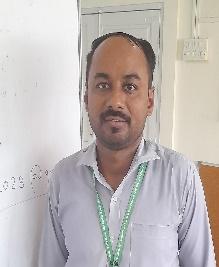 AcademicYear2019-20AcademicYear2019-20AcademicYear2019-20AcademicYear2019-20AcademicYear2019-20S.NSTTP/FDP/CourseNameStart DateEnd DateNo.ofDaysOrganization1Cloud based IOT and Machine Learning Applications using Python24 June to 28 June 20195PVPPCOE, Sion2Cyber Security and Digital Forensic01 July to 05 July 20195PVPPCOE, Sion3Integrating Research Methodology Tools, Computer Vision and NLP23-12-2019 to 28-12-20196PVPPCOE, SionISTE and AICTE Approved4Zest of Data Science30-12-2019 to 04-1-20206PVPPCOE, SionISTE and AICTE Approved5PC H/W, S/W, Networking Trouble Shooting and Advanced MS Excel, Soft Skill, Photoshop, Tally11 May 2020 to 16 May 20206PVPPCOE, Sion7PHP and MySQL24 April 2020 to 30 May 20208Smt. Kashibai Navale College Of Engineering Vadgaon Pune In association with Spoken Tutorial IIT-BAcademicYear2020-21AcademicYear2020-21AcademicYear2020-21AcademicYear2020-21AcademicYear2020-21S.NSTTP/FDP/CourseNameStartDateEnd  DateNo. ofDaysOrganization1Git : A Version Control System28 June 2021 - 3 July 20216VPPCOE&VA